Homilie – Tweede zondag door het jaar – jaar C                                                  17.01.20161 Korintiërs 12, 4-11 / Johannes 2, 1-12Aanstellingsviering Alvi Vasquez tot pastoor Kerstmis ligt alweer een paar weken achter ons. Bij de meeste mensen zijn alle kerstspullen én ook de kerststal opgeborgen. Maar de Kerk maakt niet zo’n haast. Dat doet ze bijna nooit. Soms is dat vervelend. Maar vandaag vind ik dat juist goed. Ja, we blijven maar feesten in de Kerk. Na Kerstmis vierden we Driekoningen, officieel de Openbaring van de Heer – Jezus die zich toont aan de wereld. Vorige week het feest van de doop van Jezus – waarbij God zelf zich duidelijk uitsprak over de relatie met zijn Zoon. God zei daar aan de Jordaan heel duidelijk: Ik sta achter Je! Mijn zegen heb Je!En vandaag zitten we met het evangelie op een bruiloftsfeest, waarbij weer aan het licht komt wie die Jezus eigenlijk is, wat Hij doet en gaat doen, ook voor ons. En graag wil ik dit evangelie op het feest leggen dat wij hier vandaag samen aan het vieren zijn: de aanstelling van Alvi tot pastoor van vier parochiegemeenschappen. Wat hebben wij gehoord? Dat er een bruiloft gevierd werd waarbij de moeder van Jezus aanwezig was. En ook Jezus met enkele van zijn leerlingen waren uitgenodigd. Maar blijkbaar had het bruidspaar zich misrekend in het aantal gasten of in de hoeveelheid wijn. Want de wijn raakte op, het feest dreigde te verwateren. Gelukkig was er die attente moeder van Jezus die haar Zoon daar op aansprak. Want zij voelde die verlegenheid van het bruidspaar: ‘Ze hebben geen wijn meer’. Maar dan krijgen we die uitspraak van Jezus waar ik me altijd aan geërgerd heb: ‘Vrouw, is dat soms uw zaak?’ Een reactie die we van Jezus niet verwachten. Waarom doet die zo afstandelijk? Omdat ik van die Jezus hou, kan ik dat antwoord van Hem niet aanvaarden. Ik ben dan ook op zoek gegaan in andere bijbelvertalingen of die uitspraak wel correct vertaald is. Maar praktisch allemaal dezelfde teneur, even onvriendelijk. Maar in het Grieks staat er letterlijk: ‘Vrouw wat voor mij en wat voor jou?’ Een Hebreeuwse manier van spreken die vraagt naar wederkerigheid: ‘Wat kun jij voor Mij, wat kan Ik voor jou? Wat kunnen wij voor elkaar?’Ik vind dit een kernvraag in dit evangelie, een kernvraag voor het feest waarvoor wij hier vandaag samenkomen. Jezus vraagt: ‘Wat kun jij doen, wat kun jij zijn, wat kun jij betekenen voor Mij? En wat kan Ik betekenen voor jou? Wederkerigheid. Je vindt dat meer in het evangelie: ‘Ik ken de mijnen en de mijnen kennen Mij.’ – ‘Ik ben in de Vader en de Vader is in Mij.’ – ‘Blijft in Mij, Ik blijf in jullie.’ Typische Johannestaal, vol tederheid en liefde. En als ik dit overdenk, ben ik gerustgesteld. Jezus is niet afstandelijk, integendeel, Hij vraagt naar wederkerigheid. ‘Hoe kunnen wij elkaar helpen? Wat kunnen wij voor elkaar betekenen?’ Uitnodigend en relatie-stichtend. Vragen ook voor vandaag. Wat kan Alvi als pastoor betekenen voor deze gemeenschap? Wat kan de gemeenschap betekenen voor Alvi? Hoe kunnen deze gemeenschap en Alvi er zijn voor mekaar? Voor Maria waren deze vragen alleszins de uitnodiging om te laten zien wat ze voor haar Zoon én voor de omgeving – dat bruidspaar – kan betekenen: ‘Doet maar wat Hij u zeggen zal.’ Dat zegt ze aan de bedienden. En dat vind ik ook weer zo een bijzonder iets in heel dit verhaal. Jezus gaat naar die bedienden toe en vraagt hun om zes stenen bakken met water te vullen. Het zijn diezelfde bedienden die ook de voeten hebben gewassen van al die genodigden op dat feest. Dat was zo de gewoonte. Jezus zal dat ook doen bij het Laatste Avondmaal: dienaar zijn van allen. Alvi, dat is ook een eigenschap van pastoors. Nu die zes bakken vol water. Een klein rekensommetje zegt ons dat het om 720 liter gaat. En vermits daar geen stromend water is, moesten de bedienden met emmertjes of kruiken naar de bron om die waterbakken te vullen. En die bedienden doen dat. Dat vind ik al een wonder op zich. Ze hadden evengoed kunnen zeggen: die man is niet goed wijs. Waar haalt hij het recht om ons zoiets te commanderen. Maar ze doen het toch maar: water halen, emmertjes vullen. Die bakken dienden voor het reinigingsritueel. En reinigen doe je niet alleen van buiten, maar als het kan ook van binnen: je reinigen van slechte gedachten, van zwartmakerij, van heersen in plaats van dienen. Vergeving en verzoening hebben alles te maken met het reinigen van je binnenste. Straks zal Alvi een paarse stool aangereikt krijgen met de uitnodiging om mensen te reinigen, zich te verzoenen met God en met elkaar. Om zo terug Gods Geest in het binnenste van mensen toe te laten. En als die Geest van God terug kansen krijgen, kunnen er wondere dingen gebeuren. Dan kan zelfs water tot wijn worden. Dankzij die bedienden die emmertje voor emmertje die waterbakken gevuld hebben. Dankzij Maria die haar Zoon durfde uitnodigen om iets aan de situatie te doen en ook die bedienden heeft uitgenodigd. Door haar vraag heeft zij mensen vertrouwen gegeven in Jezus, heeft zij mensen tot bij Jezus gebracht. Ja, het woord van Maria maakt het mogelijk dat Jezus zijn kracht kan laten stromen, zijn liefdeskracht kan laten werken, water wordt wijn, het doodgewone wordt een bruiloftsfeest. Alvi, ik nodig je uit om woorden te spreken in deze gemeenschap die getuigen van Jezus’ liefdeskracht, woorden die doodgewone dingen tot een feest kunnen maken. Dit verhaal zit vol wondere sleutels en sleuteltjes om een schatkist open te maken. En in die schatkist ligt het mysterie van God met ons die zijn Geest wil schenken zodat we water in wijn kunnen veranderen, doodgewone dingen tot wondere dingen. Alvi, en beste mensen, zoek in jullie gemeenschap, zoek in het evangelie, zoek bij mekaar en zoek in jezelf naar sleutels en sleuteltjes om God zijn werk te laten doen in Zandhoven, Massenhoven, Pulderbos en Viersel. En laat het maar uitdeinen naar Broechem en Ranst, naar Oelegem en Pulle. 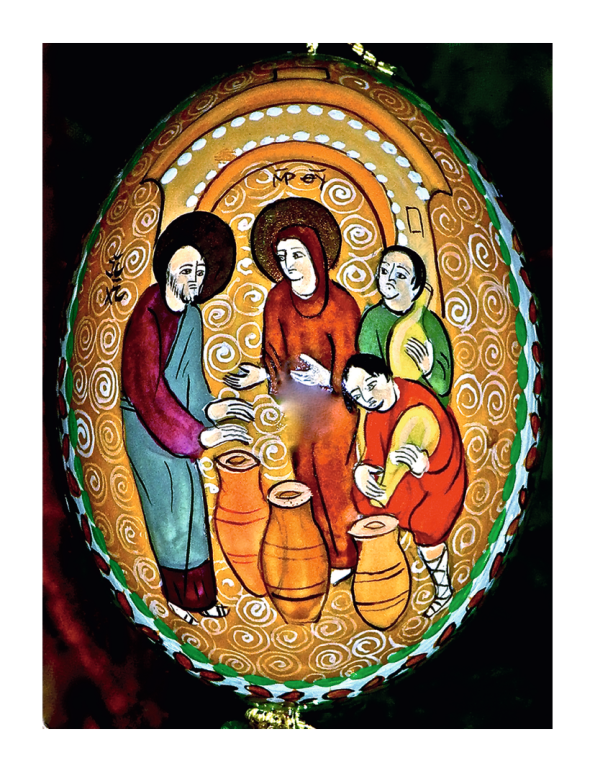 Tot slot nog even naar die 720 liters water. Dat zouden omgerekend 930 flessen wijn zijn! Maar, 720 dat is ook 10 maal 72. Tien staat voor overvloed en 72 staat voor de 72 leerlingen die erop gestuurd werden door Jezus om Blijde Boodschap te verkondigen, in een wereld waar de wijn soms dreigt op te geraken. Ik nodig ieder van jullie uit om bij die 72 te horen, om in de komende dagen, weken en maanden af en toe te getuigen van Gods Geest die in u werkt. Neen, niet alleen in Alvi, maar in ieder van jullie: zodat het water van onze samenleving kan worden tot wijn. En het mag best een beetje waterige wijn zijn, als het feest, Gods Geest, maar doorgaat. Ik wens jullie daarom een heel goede samenwerking met jullie nieuwe pastoor in deze federatie en in de toekomstige pastorale eenheid!Jan Verheyen – Lier.2de zondag door het jaar C – 17.1.2016Aanstelling Alvi Vasquez tot pastoor van Zandhoven, Massenhoven, Pulderbos en Pulle. 